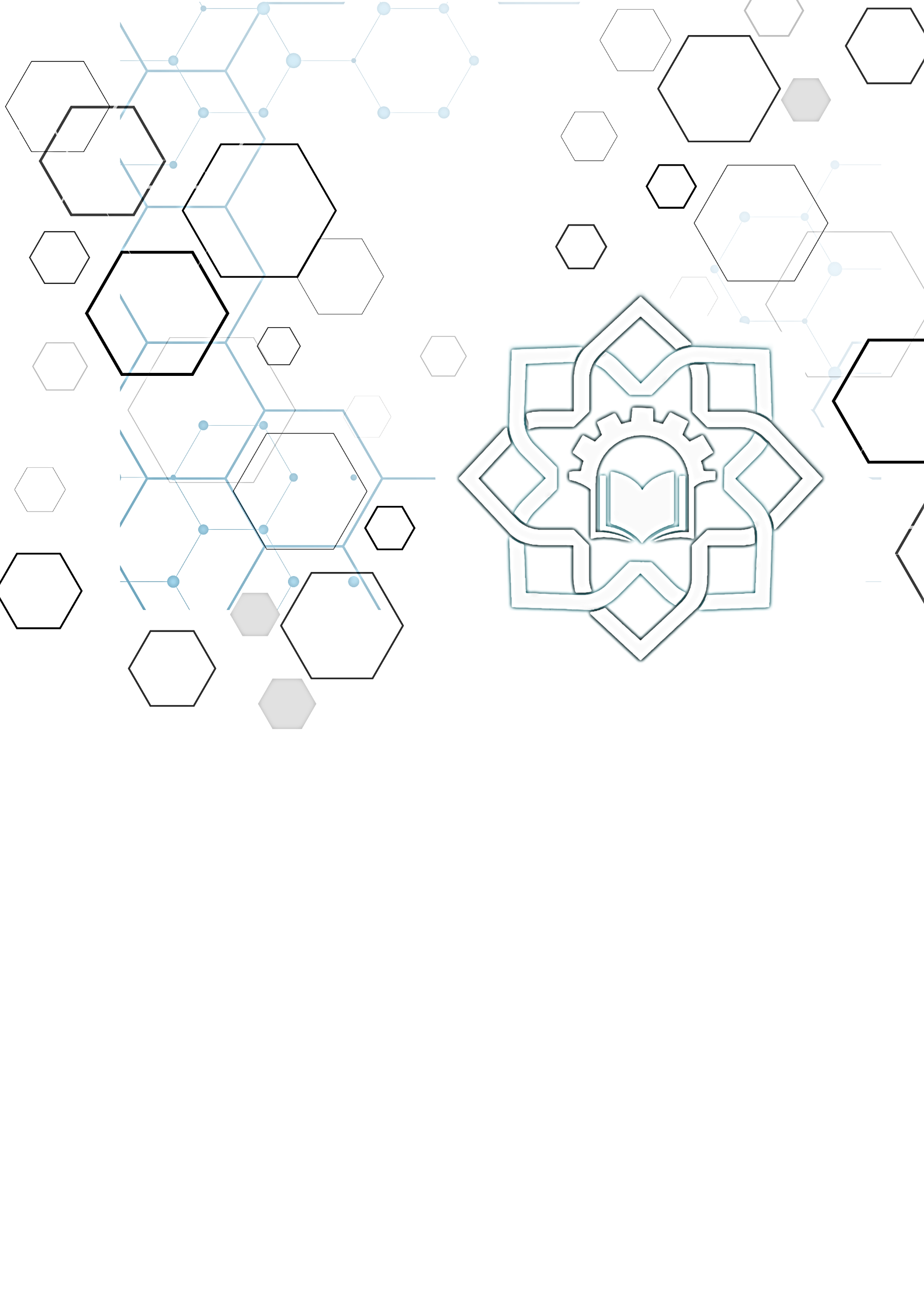 « کاربرگ درخواست پذیرش و استقرار واحد فناور در پارك علم وفناوري دانشگاه جامع امام حسین علیه السلام»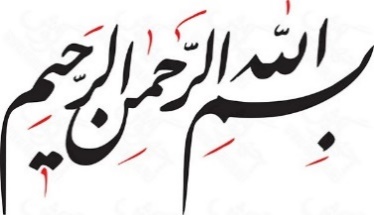 « ما اگر بخواهیم از این وضعیت نجات پیدا کنیم، بخواهیم به رشد اقتصادی حقیقی نائل شویم، راهش تکیة به علم است؛ این هم از راه تقویت همین شرکت‏های دانش‏بنیان، عملی است. ما باید به این سمت برویم. » الف- مشخصات شرکت و تیم:الف -1- مشخصات شرکت / واحد:الف -2- مشخصات مؤسسين/سهامداران حقیقی و حقوقی:الف -3- مشخصات تيم تخصصی و همکاران:الف -4- پیش بینی ایجاد اشتغال: (پیش بینی تعداد شغل جدید ایجاد شده به تفکیک برای 5 سال آینده)تعداد اشتغال مستقیم: پیش‌بینی تعداد نیروی انسانی استخدام شده جدید در هر سالمیزان اشتغال زایی تخصصی: پیش‌بینی تعداد نیروی متخصص استخدام شده به کل نیروهای استخدام شده جدید بر حسب درصدتعداد اشتغال غیر مستقیم: پیش‌بینی تعداد شغل ایجاد شده به واسطه محصولات و خدمات شرکت در خارج از شرکتب- محصولات/خدمات:ب-1 جدول محصولات/خدمات در یک نگاه* سطح آمادگی فناوری (TRL) بین 1 تا 9: 1: مشاهده و درک اصول علمی پایه و گزارش آن‌ها، 2: مدل‌سازی ایده اصلی فناوری و کاربرد آن، 3: اثبات عملکرد در سطح مدل ریاضیاتی و آزمایش‌های اولیه، 4: نمونه آزمایشگاهی کارآمد در محیط آزمایشگاهی، 5: نمونه آزمایشگاهی کارآمد در محیط مشابه عملکرد واقعی، 6: نمونه اولیه کارآمد در محیط مشابه عملکرد واقعی، 7: اثبات عملکرد نمونه اولیه در محیط واقعی، 8: تکمیل سیستم نهایی و دستیابی به شرایط لازم برای کاربرد عملیاتی/ افزایش مقیاس تولید به سطح تولید پایلوت، 9: راه اندازی سیستم نهایی در محیط واقعی/ راه اندازی خط تولید** سطح آمادگی تولید (MRL) بین 1 تا 9: 1 : شکل‌گیری این احساس که «چیزی کم است.», 2 : شناسایی یک نیاز بخصوص, 3 : شناسایی ویژگی‌های مورد انتظارِ محصول/خدمت جدید, 4 : کمی‌سازی ویژگی‌های مورد انتظارِ محصول/خدمت جدید, 5 : شناسایی توانمندی‌های سیستمی مورد نیاز برای خلق راه‌حل (مانند راهبری پروژه), 6 : ترجمه ویژگی‌های مورد انتظارِ محصول/خدمت جدید به توانمندی‌های فنی مورد نیاز برای خلق راه‌حل, 7 : تحلیل توانمندی‌ها و منابع ضروری موجود برای ارائه راه حل, 8 : شناسایی متخصصان دارای توانمندی, 9 : خلق راه‌حل مطابق با نیاز تحلیل شده بازار,ب-2- اطلاعات بازار محصول (در صورت تعدد محصولات این قسمت برای هر محصول به صورت مجزا تکمیل شود)ب-2-1- عنوان محصول/خدمت:   ..............................................................................................................................ب-2-3- کاربرد محصولات/خدمات:    ☐  صنایع نظامی،   ☐ صنایع غیرنظامیب-2-4- شرح مختصر ايده/محصول/خدمات: (هدف از اجـرای طرح، زمينههای کاربرد، گلوگاه‌ها، توصیف محصول نهایی)ب-2-5- مراحل انجام شده برای ایده/محصول/خدمات: (کدام مراحل انجام و مستندسازی شده است؟)ب-2-6- وضعیت محصول/خدمت:☐ توليد نمونه اين محصول يا خدمات، کپي يک نمونه قبلي است.☐ مشابه محصول ارائه شده در بازار وجود دارد.☐ توليد اين محصول يا خدمات مقدمه‌اي براي توليد نيمه صنعتي يا توليد انبوه است.☐ شرکت گواهی دانش بنیان دارد، نوع گواهی دانش بنیانی: .........ب-2-7- سابقه موضوع در ايران و ساير کشورها (با ذکر منابع):ب-2-8- نوآوری و مزيت رقابتی شما نسبت به سایرین چيست؟ (شامل وجوه تمايز در فناوری به‌کار رفته، افزایش بهره‌وری، روش قيمتگذاری، ارائه به بازار، مدل کسب و کار، ارائه خدمات، ارتباط با مشتريان و ...) ب-2-9- مجوز و استانداردهای لازم برای اجرای ایده: (در صورت وجود)ب-2-10- بازار هدف (مشتريـان اصلی) محصول/خدمت: (مصرفکنندگان نهایی، بخش خصوصی يا دولتی، داخلی يا خارجی و ...)ب-2-11- برنامه جهت ورود به بازار چيست؟ (به صورت خلاصه توضيح دهيد)ب-2-12- پيشبيني قيمت تمام شده نمونه محصول/خدمت :         ............................................................  ب-2-13- پيشبيني قيمت فروش محصول/ خدمت :      ..................................................................................  ب-2-14- حجم تقريبی بـازار و پيشبينی سهم از بازار محصول/ خدمت:         .......................................  ج- ساختار مالی واحد فناور/ شرکت:ج-1- محصولات فناور واحد/شرکت (محصولات در یک نگاه از منظر مالی)ج-2- سوابق کاري واحد/شرکت (قرادادهای خاتمه یافته، جاري و آتی)* در صورت وجود سوابق کاری، مستندات لازم به پیوست ارسال گردد.ج-3- درآمد کلی سالیانه واحد/شرکت از ارائه خدمات و فروش محصولات (میلیون ریال):ج-4- هزینه کرد کلی سالیانه واحد/شرکت (میلیون ریال):*در صورت وجود، اظهارنامه مالیاتی و تراز نامه شرکت به پیوست ارسال شود.ج-5- مشخصات سرمایه‌گذاران:ج-6- مشخصات حامیان:ج-7- مشخصات تسهیلات:ج-8- آیا طرح کسب و کار برای شرکت تهیه شده است؟ (در صورت وجود به پیوست ارسال گردد)☐ طرح کسب و کار شرکت/واحد آماده شده است.☐ طرح کسب و کار برای محصولات آماده شده است.☐ طرح کسب و کاری تهیه نشده است. د- حمايتهاي مورد نياز:اینجانب ................................................... مدیرعامل شرکت/ مسئول واحد فناور ..................................................................... مسئولیت صحت و سقم کلیه اطلاعات ارائه شده در این کاربرگ را تایید می‏نمایم.مهر و امضا:تاریخ:نـام شرکت/واحد فناور:زمینه کاری:نـام مسئول واحد:نماینده و شماره تماس:محل استقرار فعلی:تاريخ تکمیل فرم:نام واحد فنـاوروضعيت ثبت حقوقی شرکت● ثبت شده  ○ در حال ثبت  ○ در حال ثبت  ○ اقدامی انجام نشده استنوع شرکت (مسئولیت محدود، سهامی خاص و ...)شناسه ملی/ تاريخ ثبت/ محل ثبت/                          //                          //                          //                          /کد اقتصادیآدرس و تلفن محل فعلی واحد/شرکتآدرس و تلفن مديرعامل یا نماينده واحدوب سايت و پست الکترونيک                       @                                 @          www.www.نشانی در سایر شبکه‌های اجتماعی مجازی و ... رديفنام و نام خانوادگیآخرین مدرک و رشته تحصيلینـام دانشگاهسمت در واحد/شرکتدرصد سهامنوع فعاليتنوع فعاليترديفنام و نام خانوادگیآخرین مدرک و رشته تحصيلینـام دانشگاهسمت در واحد/شرکتدرصد سهامتماموقتپارهوقت1●○2●○3●○رديفنـام و نـام خانوادگیسالتولدآخرین مدرکو رشته تحصيلینـام دانشگاهشغل و محل ‌كار فعليزمينه تخصصی فعالیت در واحدنوع فعاليتنوع فعاليتنوع فعاليترديفنـام و نـام خانوادگیسالتولدآخرین مدرکو رشته تحصيلینـام دانشگاهشغل و محل ‌كار فعليزمينه تخصصی فعالیت در واحدتماموقتپارهوقتمشاوره1●○○2○●○3○●○4○○●سالتعداد اشتغال مستقیم جدیدمیزان اشتغال‌زایی تخصصی (بر حسب درصد)تعداد اشتغال غیر مستقیم جدیدسالتعداد اشتغال مستقیم جدیدمیزان اشتغال‌زایی تخصصی (بر حسب درصد)تعداد اشتغال غیر مستقیم جدیدتاکنون12345ردیفعنوان محصول/خدمتنوع دانش بنیانیسطح آمادگی فناوری (TRL)*سطح آمادگی تولید (MRL)**کاربرد (نظامی، غیر نظامی)حوزه تخصصی123☐   تعريف ايده☐   تدوين دانش فني☐   طراحي محصول☐    تدوين طرح کسب و کار☐   نمونهسازي☐   توليد نيمه صنعتي (Pilot)☐   توليد صنعتي رديفعنوان محصولوضعیت(طراحی/نمونه اولیه/تولید انبوه)هزینه کرد ثابت و متغیر(میلیون ریال)میزان فروش(میلیون ریال)سود خالص(میلیون ریال)123رديفعنوان پروژهکارفرماتاريخ شروع و خاتمهمبلغ قرارداد(میلیون ریال)درصد پیشرفت123رديفعنوان سرمایه‌گذار حقیقی/حقوقیاعتبار تخصیص داده شده(میلیون ریال)مدل تعاملی و میزان تعهد(درصد سهام، سهم از سود، سهام ممتاز، بلاعوض و غیره)123رديفعنوان حامی حقیقی/حقوقیمنابع تخصیص داده شدهمدل تعاملی123رديفنوع تسهیلاتمحل دریافتمبلغ دریافت شدهمبلغ تسویه نشده123نوع حمايتنوع حمايتتوضيحات☐خدمات استقرار وضعیت فعلی:   فضای اداری:  .................. متر مربع،   فضای کارگاهی: .................. متر مربع،    فضای آزمایشگاهی: ................ متر مربع تجهیزات آزمایشگاهی و کارگاهی موجود:فضای مورد نیاز:   فضای اداری:  .................... متر مربع، فضای کارگاهی: ................... متر مربع، فضای آزمایشگاهی: ................... متر مربع☐خدمات آزمايشگاهیذکر شود: ☐خدمات کارگاهیذکر شود:☐خدمات تخصصی ☐ مشاوره و آموزش کسب و کار، حقوقی، مالی و ...☐ تجاری سازی و انتقال فناوری☐ توسعه بازار☐ تامین منابع انسانی متخصص☐ قانونی، مالی و حسابداری☐ رویدادهای تخصصی☐ سرمایه‌گذاری و حمایت مالی☐سايرذکر شود: